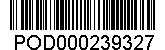 	 Ekotona s.r.o. Průkopnická 18/116 747 20   VřesinaObjednávka č. OVs2920/0245 na činnost biologického dozoru na stavběVN  Pocheň – odbahnění nádrže, č. stavby 3331Předmětem biologického dozoru bude zejména zajištění transferů živočichů ohrožených stavebními pracemi a dodržení podmínek Rozhodnutí o povolení výjimky podle § 56, které vydal Krajský úřad Moravskoslezského kraje, odbor životního prostředí a zemědělství pod č.j. MSK 11270/2019 ze dne 25.3.2019. Do 31.12 běžného kalendářního roku a po dokončení stavebních prací, bude vyhotovena komplexní zpráva o naplňování výjimky z ochranných podmínek zvláště chráněných druhů živočichů, včetně fotodokumentace (v tištěné a elektronické podobě ve formátu .pdf)  Termín:		termín realizace je od 7/2020 do 4/2021Cena:	max. 198 000,- Kč bez DPH                                       Celková cena přesáhne 50 000,-Kč bez DPHZpůsob fakturace:	čtvrtletně na základě odsouhlaseného přehledu kontrolní činnosti biologického dozoruSplatnost faktury:	30 dnů ode dne vystavení a doručení objednateliZáruka:	24 měsícůSankce:	V případě prodlení zhotovitele s předáním díla do termínu uvedeném v této objednávce, zaplatí zhotovitel objednateli smluvní pokutu ve výši 0,56% z ceny díla bez DPH za každý denDalší ujednání:Fakturace bude provedena dle skutečného rozsahu provedených prací. Podkladem pro vystavení faktury bude soupis prací odsouhlasený objednatelem.Oprávněně reklamované vady a nedodělky, uvedené v předávacím protokolu odstraní zhotovitel 
na své náklady v termínu uvedeném v tomto protokolu. Termín odstranění reklamovaných vad 
a nedodělků lze ve složitých případech prodloužit po dohodě zhotovitele s objednatelem. Objednatel je povinen umožnit zhotoviteli odstranění vad a nedodělků. Pro případ nedodržení termínu odstranění vad nebo nedodělků zhotovitelem se sjednává smluvní pokuta ve výši 0,01% z celkové ceny za každý den prodlení.Při plnění této objednávky se zhotovitel zavazuje dodržovat příslušné zákony a vyhlášky, všeobecné právní předpisy, technické normy a předpisy a pokyny objednatele. Smluvní strany berou na vědomí, že v souvislosti s uzavřením smlouvy dochází za účelem kontraktace, plnění smluvních povinností a komunikace smluvních stran k předání a zpracování osobních údajů zástupců či kontaktních osob smluvních stran v rozsahu zejm. jméno, příjmení, akademické tituly, pozice/funkce, telefonní číslo a e-mailová adresa. Každá ze smluvních stran prohlašuje, že je oprávněna tyto osobní údaje fyzických osob uvést ve smlouvě/předat druhé smluvní straně, a že bude dotčené fyzické osoby, které ji zastupují/jsou jejími kontaktními osobami, informovat o takovém předání jejich osobních údajů a současně o jejich právech při zpracování osobních údajů. Je-li smluvní stranou fyzická osoba, bere na vědomí, že druhá smluvní strana zpracovává její osobní údaje v rozsahu osobních údajů uvedených v této smlouvě za účelem kontraktace, plnění smluvních povinností a komunikace smluvních stran a za účelem případného uplatnění a vymáhání nároků ze smlouvy. Dále bere smluvní strana – fyzická osoba na vědomí, že některé její identifikační a adresní osobní údaje uvedené v této smlouvě mohou podléhat zveřejnění v registru smluv na základě zák.     č. 340/2015 Sb., zákon o registru smluv, ve znění pozdějších předpisů. Smluvní strana prohlašuje, že byla druhou smluvní stranou náležitě informována o zpracování svých osobních údajů a svých právech. Smluvní strany se zavazují zachovávat mlčenlivost o všech skutečnostech týkajících se této smlouvy. Povinnost mlčenlivosti se vztahuje zejména na skutečnosti, které tvoří obchodní tajemství, 
na informace obsahující osobní údaje, jakož i na všechny další skutečnosti či informace, které druhá smluvní strana prohlásí za důvěrné. Smluvní strany se též zavazují nevyužít jakékoliv informace zpřístupněné v souvislosti s touto smlouvou ve svůj prospěch nebo ve prospěch třetích osob v rozporu s účelem jejich zpřístupnění. Povinnost mlčenlivosti se nevztahuje na údaje, které je smluvní strana povinna poskytnout dle zákona na vyžádání soudů, správních úřadů, orgánů činných v trestním řízení, auditory pro zákonem stanovené účely či jiných subjektů. Povinnost mlčenlivosti trvá i po ukončení smluvního vztahu.Dodavatel souhlasí s platbou DPH na účet místně příslušného správce daně v případě, že bude          v registru plátců DPH označen jako nespolehlivý, nebo bude požadovat úhradu na jiný než zveřejněný bankovní účet podle §109 odst.2 písm.c) zákona č.235/2004Sb. o dani z přidané hodnoty ve znění pozdějších předpisů.Smluvní strany nepovažují žádné ustanovení smlouvy za obchodní tajemství.Identifikační údaje objednatele:		Povodí Odry, státní podnik		Varenská 49, 702 00 Moravská Ostrava, doručovací adresa 701 26		Statutární zástupce:		Ing. Jiří Tkáč, generální ředitel		Zástupce pro věci smluvní:	Ing. Břetislav Tureček, technický ředitel		Zástupce pro věci technické:	Ing. Eva Hrubá, vedoucí investičního odboru						Ing. Petr Prőschl, DiS., investiční referent		Telefon:			596 657 111		IČO:				70890021		DIČ:				CZ70890021		Bankovní spojení:		KB Ostrava, č.ú. 97104-761/0100		Plátce DPH:			ano		Zapsán v obchodním rejstříku Krajského soudu Ostrava, oddíl A XIV, vložka 584		            Identifikační údaje zhotovitele:		Ekotona s. r. o.		Průkopnická 18/116, 747 20 Vřesina		IČO: 08579661		DIČ: CZ08579661		Jednatel společnosti: 		xxx		Zástupce pro věci technické:	xxx		Telefon:			xxx		Bankovní spojení: 		2701730507/2010		Plátce DPH: 			anoIng. Břetislav Turečektechnický ředitelCo: OOK – p. Orlitová, zdePotvrzenou kopii objednávky zašlete zpět objednateli!Potvrzení převzetí objednávkyDatum a podpis: 9.7.2020